氨氮试剂盒操作说明K-1510D/R-1501D: 0 - 30 & 30 - 300 ppm N K-1510A/R-1501A: 0 - 60 & 60 - 600 ppm N K-1510B/R-1501B: 0 - 120 & 120 - 1200 ppm N K-1510C/R-1501C: 0 - 1000 & 1000 - 10,000 ppm N测试程序1.将稀释器中加入蒸馏水至标记处（图1）2.将微型试管中充满要测试的样品（图2）。3.确保VACUette吸头牢固的连接到安瓿瓶吸头上。4.水平握住VACUette，将毛细管尖端与微型试管内的样品接触（图2）。注意：毛细管尖端将充满样品.5.仅R-1501D需要：将VACUette拉到垂直位置。收集样品的一小部分至VACUette吸头的套筒中（图3）。注意：如果没有样品立即落下，请轻轻拍打安瓿瓶.6.将VACUette的尖端放置在稀释器卡扣杯内侧的垂直导轨之间,抓住安瓿瓶头,折断, 安瓿瓶自动填充液体，留下的气泡供混合（图4）7.将安瓿瓶倒转几次混合，使气泡从一端到另一端.8.将安瓿瓶外壁擦干1分钟内获得测试结果9.使用适当的比色剂获得测试结果。a低范围比色剂（图3）：将安瓿瓶的平端放入比色剂。握住比色剂,朝向光源,视野从底部观察,旋转比色剂,直到找到最佳颜色匹配b高范围比色剂（图4）：将安瓿瓶放在标准颜色之间，直到找到最佳颜色匹测试方法在饮用水、清洁的地表水、优质的消化后的污水以及海水的测试中使用纳氏试剂来测定氨的浓度。在一些水体中,钙和镁的浓缩物能导致试剂变暗,加几滴稳定剂溶液(酒石酸钾晶体)就能防止试剂变暗。参考方法中建议在分析之前蒸馏样品。测试结果用ppm(mgL)氨氮(NH4-N)表示。保质期:虽然纳氏试剂很稳定,但是它所含的高浓度碱性成分能损害玻璃试剂瓶。产生的沉淀物会干扰比色。安全信息程序在执行之前，请阅读SDS（可从www.chemetrics.com获得）。戴安全眼镜和防护手套。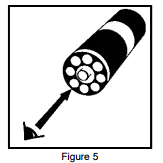 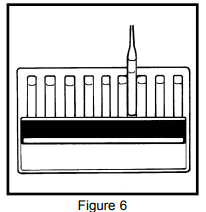 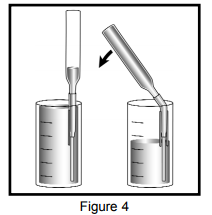 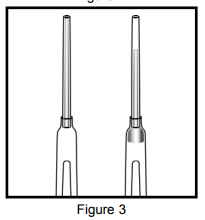 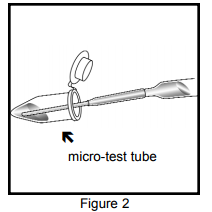 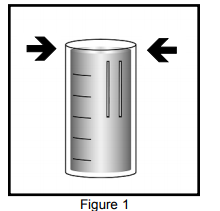 